
                LUNCH SPECIALS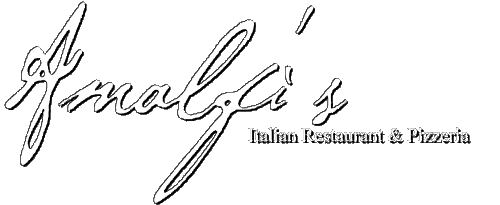    Monday -Friday     (Until 2:30 pm)   Served with DrinkGrilled Chicken Salad…………………..$ 6.25Blackened Chicken Salad………………$ 6.95Small Pizza, 1 Topping……………...…$14.99         + 2 Small Salads           1 Slice ,1 Topping + Small   Salad…….$ 5.252 Slices, 1 Topping…………………..…$ 4.991 Slice, 1 Topping + 5 wings…………..$ 6.45Soup and Small Salad……………….....$ 5.258” Philly Steak Sub + Fries…………….$ 7.258” Tuna Sub +Fries……………………..$ 6.75 Lasagna + Small Salad…………………$ 7.95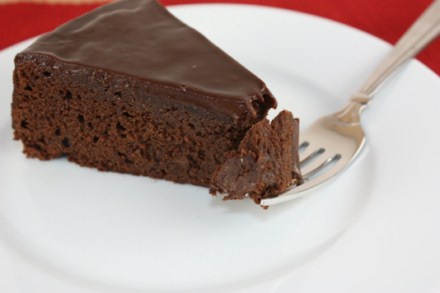 Manicotti +Small Salad………………...$ 7.95Stuffed Shells + Small Salad…………...$ 7. 95 Baked Ziti + Small Salad……………….$ 7.95Spaghetti ……………………………...…$7.75     W/Tomato or Meat Sauce + Small Salad          Continued――――――――――――――――――→